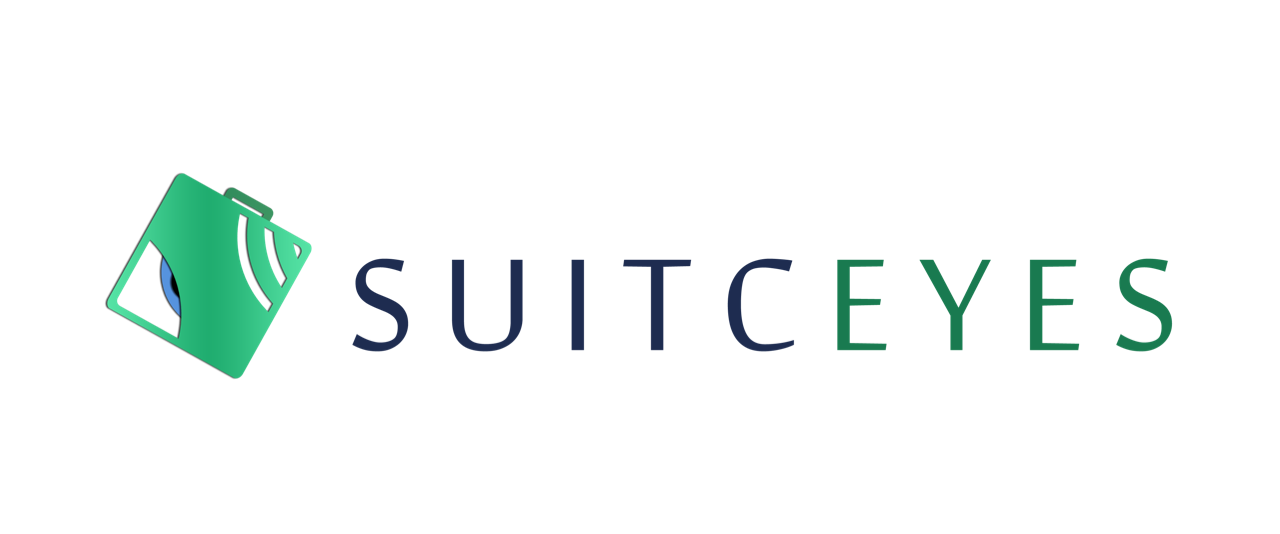 SymposiumLiving Through Touch:Smart Haptic Communication for Inclusion, Accessibility and ParticipationProgrammeMonday 17 May 202112:00-12:45 – Opening SessionNasrine Olson (SUITCEYES Project Leader, University of Borås): “Welcome and Introduction”Mats Tinnsten (Vice Chancellor, University of Borås): “Official opening remarks”Matilda Ernkran (Minister of Higher Education and Research, Sweden): “The role and importance of research in achieving societal goals such as Equality”June Lowery-Kingston (Head of Unit “Accessibility, Multilingualism & Safer Internet”, DG CNECT, European Commission):“Union of equality”13:00-13:45 – Session 2: SensingRaymond Holt (University of Leeds) and Panagiotis Petrantonakis (CERTH): “Computer vision; object, face, scene detection and recognition; active object search and navigation”14:00-14:45 – Session 3: PerceptionMyrthe Plaisier and Astrid Kappers (Eindhoven University of Technology): “Psychophysics and user studies for optimizing haptic feedback”15:00-15:45 – Session 4: InformingSándor Darányi, Nasrine Olson, Riitta Lahtinen, Russ Palmer: “Haptograms as an adaptation of social haptic communication, user participation, and the design process”16:00-16:45 – Session 5: LearningArthur Theil, James Gay, Oliver Korn (Offenburg University of Applied Sciences): “Game-based learning and communication with the Tactile Board”17:00-17:40 – Session 6: WearingNils-Krister Persson, Li Guo, Amelie Olesen (University of Borås): “Textile as communicative interfaces – design considerations”Tuesday 18 May 202112:00-12:45 – Session 7: Related Research – Development, Well-being and Life-Long Learning in Individuals with a Dual Sensory LossAstrid Kappers (Eindhoven University of Technology): “Welcome and Day Two Opening”Marleen Janssen (University of Groningen): “Introduction Special Issue Frontiers in Education and Layered Communication”Saskia Damen (University of Groningen): “Social Validity in Communication Research on Congenital Deafblindness”Andrea Wanka (Heidelberg University of Education): “CHARGE Syndrome: Communication and Identity Building”13:00-13:45 – Session 8: Related Research II – Development, Well-Being and Life-Long Learning in Individuals with a Dual Sensory LossWalter Wittich (University of Montreal): “Importance of research on assistive technology and deafblindness; several studies”Moa Wahlqvist (Örebro University): “Health issues in Usher Syndrome”Lisa van der Mark (University of Leiden): “Tactile communication and the Protactile movement”14:00-14:45 – Session 9: NetworkingChair: Jan Nolin (University of Borås)Frank Kat (Head of Deafblind International): “Within the challenge, lays the opportunity”Sanja Tarczay (President of EDBU): “Nothing about Deafblind without Deafblind”Anna Corbett (Senior MSI Practice Adviser-Sense): “No one left out of life”15:00-15:45 – Session 10: Bridging the Gap – Research results to useable products – Technology companies and haptic communication solutionsChair: Myrthe Plaisier (Eindhoven University of Technology)Gilles Pepin (CEO, Humanware Canada – Implementation of Research and Development): “From a research project to a successful commercial product”Dick Lunenborg and Eric van Heuvelen (Bartimeus Fablab): “How to develop meaningful technology for people with deafblindness”16:00-16:45 – Session 11: Bridging the Gap – Research results to useable products – Available Accessible Technology – User and Developer PerspectivesChair: Myrthe Plaisier (Eindhoven University of Technology)Anna Lefevre Skjöldebrand (CEO of Swedish MedTech): “How does a product reach the market? A short overview of the major obstacles”Richard E. Ladner (Professor Emeritus in Computer Science and Engineering, University of Washington): “How Can Remote Protactile Communication Be Supported?”Danielle Bragg (Senior Researcher, Microsoft Research): “Building Systems in Support of Sign Language Users and Low-Vision Readers”Jarek Urbanski (CEO of Harpo): “Small business involved in scientific research – possibilities, expectations, practical achievements”17:00-17:40 – Session 12: Bridging the gap from research to product development – Panel DiscussionChair: Jarek Urbanski (Harpo)
Gilles Pepin (Humanware Canada)
Dick Lunenborg (Bartimeus Fablab)
Anna Lefevre Skjöldebrand (Swedish MedTech)
Richard E. Ladner (University of Washington)
Danielle Bragg (Microsoft Research)”Wednesday 19 May 202112:00-12:45 – Session 13: Setting PoliciesRaymond Holt (University of Leeds): “Welcome and Day Three Opening”Chair: Sarah Woodin (University of Leeds)Jose Smits (Netherlands), Eleni Strati (Greece), Sabrina Weller (Germany), Moa Wahlqvist (Sweden): “Policy Study Results”13:00-13:45 – Session 14: Perspectives, Policy and Decision Makers – Panel DiscussionChair: Elena Maceviciute (University of Borås)
Lina Nordquist (Member of Parliament / Sweden - L, Social and Healthcare Policy Spokesperson)
Alison Wellwood (Sensory Impairment Policy Manager, Assisted Communication Team, Policy & Delivery Division, Directorate for Mental Health & Social Care, Scottish Government) Jonathan Reid (Sensory Coordinator - Health and Social Care Alliance Scotland (the ALLIANCE); Coordinator for the Nordic Cognition Network in relation to Deafblindness)June Lowery-Kingston (Head of Unit “Accessibility, Multilingualism & Safer Internet”, DG CNECT, European Commission)14:00-14:45 – Session 15: Setting Policies – Panel DiscussionChair: Sarah Woodin (University of Leeds)
Jose Smits (Netherlands)
Eleni Strati (Greece)
Sabrina Weller (Germany)
Moa Wahlqvist (Sweden)15:00-15:45 – Session 16: Beyond SUITCEYES – Proactive initiatives by the communityChair: Mauricio Fuentes (LDQR, France)Linda Eriksson: “What can the deafblind community take away from SUITCEYES?”Femke Krijger: “Working with loss and potential; the benefits and thresholds of inclusive, innovative projects”Lisa van der Mark: “Thoughts of a deaf-born deafblind researcher on Deafblind related research”16:00-16:45 – Session 17: Beyond SUITCEYES – Advisers – Experiences from SUITCEYES and Path ForwardRiitta Lahtinen (The Finnish Deafblind Association, Finland) and Russ Palmer (TouchCom)Maria Alvarez (Invectra Consulting, Sweden)Ann-Britt Johansson and Rolf Lund (EIKHOLT, Norway)Thomas Ragnarsson (SPSM and NKCDB, Sweden)Henrik Hildemar (Mo Gård, Sweden)Otto Carlander (Otrolica AB, Sweden)Ole Mortensen (CFD, Denmark)17:00-17:40 – Session 18: Open Discussion“What is next? Symposium conclusion, lessons learned, panel discussion”[end of programme]Accessibility:There will be simultaneous interpretation in International Sign Language and Brazilian Sign Language. Automatic Zoom captioning will also be available.Symposium partially sponsored by: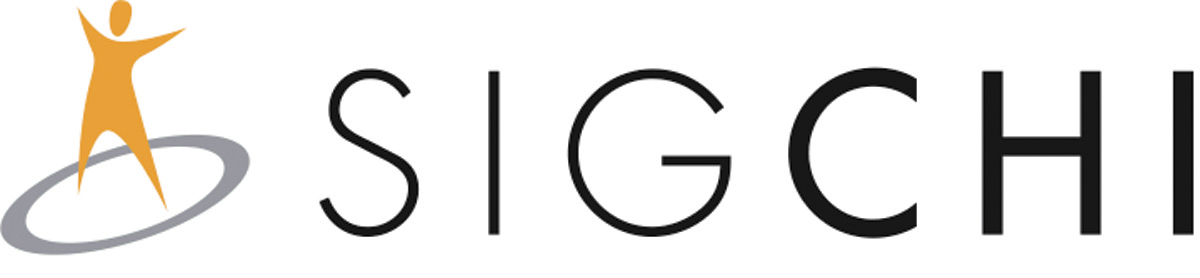 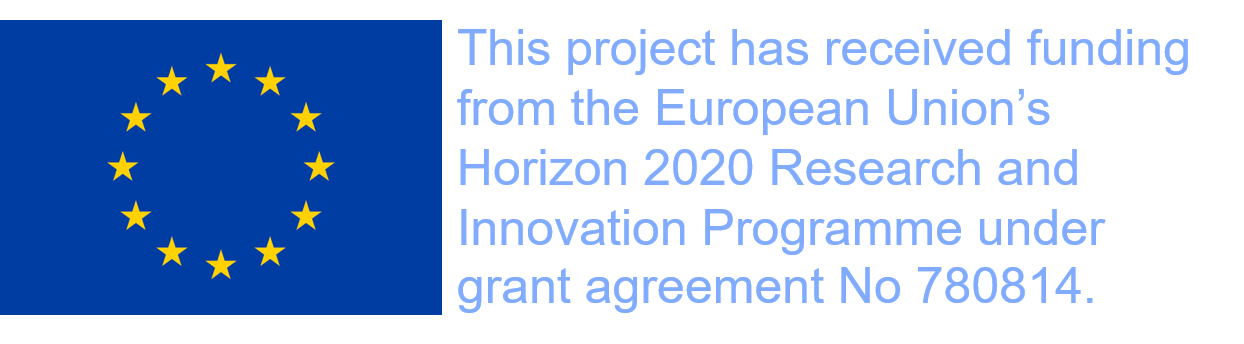 